VSTUPNÍ ČÁSTNázev moduluStejnosměrné strojeKód modulu26-m-4/AG64Typ vzděláváníOdborné vzděláváníTyp modulu(odborný) teoreticko–praktickýVyužitelnost vzdělávacího moduluKategorie dosaženého vzděláníL0 (EQF úroveň 4)H (EQF úroveň 3)Skupiny oborů26 - Elektrotechnika, telekomunikační a výpočetní technikaVzdělávací oblasti26-51-H/02 Elektrikář - silnoproudKomplexní úlohaVlastnosti a měření stejnosměrných motorůObory vzdělání - poznámky26-41-L/01 Mechanik elektrotechnikDélka modulu (počet hodin)16Poznámka k délce moduluPlatnost modulu od30. 04. 2020Platnost modulu doVstupní předpokladyÚspěšné absolvování obsahových okruhů Točivé stroje; Význam a účel elektrických měření, Měřicí metody, Bezpečnost práce.JÁDRO MODULUCharakteristika moduluCílem modulu je prohloubení míry osvojení znalostí a dovedností žáků v problematice teorie principů stavby stejnosměrného motoru, praktického zapojování stejnosměrného motoru a samotného měření provozních vlastností a zpracování naměřených výsledků.Očekávané výsledky učeníOdborné kompetence dle RVP:Provádět montážní, opravárenské a údržbářské práce na elektrických zařízeních pod odborným dohledem v souladu s požadavky BOZP a s vyhláškou o odborné způsobilosti v elektrotechnice;používat technickou dokumentaci.Žák:se orientuje v oblasti teorie principů stavby stejnosměrného motoru;připraví pracoviště a zapojí stejnosměrný motor dle přiložených schémat;využívá vhodné měřicí přístroje;provádí samotné měření s ohledem na dodržování principů bezpečného měření;vyhodnotí naměřené veličiny;zpracuje protokol o měření s konkrétními závěry a návrhy na opatření.Obsah vzdělávání (rozpis učiva)- poučení o bezpečnosti práce s důrazem na manipulaci s nářadím, práci s vodiči, práci s elektrickým motorem a měření základních elektrických veličin – 50 minut- zapojení stejnosměrného elektrického motoru – 100 minut- připojení měřicích přístrojů k stejnosměrnému motoru - 100 minut- měření na stejnosměrném elektrickém motoru - 640 minut- zápis naměřených hodnot, zpracování naměřených hodnot, závěry –400 minut- test – 60 minutUčební činnosti žáků a strategie výukyvýklad – vysvětlení (nový pojem, definice, vzorec) – hotový poznatek;předvedení, procvičení v příkladech (řízené procvičování);aplikace v úkolech (znalost, porozumění);zhodnocení výsledků, ověření znalostí (žák umí – neumí).Zařazení do učebního plánu, ročník26-41-L/01 Mechanik elektrotechnik, 2. ročníkVÝSTUPNÍ ČÁSTZpůsob ověřování dosažených výsledkůZhodnocení výsledků, praktické ověření znalostí s vysvětlením v rámci konkrétní úlohy.Kritéria hodnoceníProspěl na výborný - musí splnit všechna kritéria:- bezchybné předvedení postupu správného a bezpečného připojení stejnosměrného elektrického motoru;- bezchybné předvedení postupu správného a bezpečného zapojení měřicích přístrojů k stejnosměrnému elektrickému motoru;- správný odečet naměřených hodnot a bezchybný přepočet hodnot;- správné zpracování naměřených hodnot a zdůvodnění vybraných měřicích postupů;- správná interpretace závěrů naměřených hodnot.Prospěl na chvalitebný - musí splnit všechna kritéria:- bezchybné předvedení postupu správného a bezpečného připojení stejnosměrného elektrického motoru;- bezchybné předvedení postupu správného a bezpečného zapojení měřicích přístrojů k stejnosměrnému elektrickému motoru;- správný odečet naměřených hodnot a bezchybný přepočet hodnot, dopomoc při zdůvodnění vybraných měřících postupů;- správné zpracování naměřených hodnot a zdůvodnění vybraných měřicích postupů;- správná interpretace závěrů naměřených hodnot.Prospěl na dobrý - musí splnit všechna kritéria:- bezchybné předvedení postupu správného a bezpečného připojení stejnosměrného elektrického motoru;- předvedení postupu správného a bezpečného zapojení měřicích přístrojů k stejnosměrnému elektrickému motoru s dopomocí;- správný odečet naměřených hodnot, dopomoc při přepočtu hodnot;- dopomoc při zpracování naměřených hodnot, správné zdůvodnění vybraných měřicích postupů;- správná interpretace závěrů naměřených hodnot.Prospěl na dostatečný - musí splnit všechna kritéria:- předvedení postupu správného a bezpečného připojení stejnosměrného elektrického motoru s dopomocí;-  předvedení postupu správného a bezpečného zapojení měřicích přístrojů k stejnosměrnému elektrickému motoru s dopomocí;- dopomoc při odečtu naměřených hodnot, dopomoc při přepočtu hodnot;- dopomoc při zpracování naměřených hodnot a zdůvodnění vybraných měřicích postupů;- správná interpretace závěrů naměřených hodnot s dopomocí.Neprospěl:- nedokáže s dopomocí předvést postup správného připojení stejnosměrného elektrického motoru;- nedokáže s dopomocí předvést postup bezpečného připojení stejnosměrného elektrického motoru;- nedokáže s dopomocí provést odečet naměřených hodnot, ani přepočet hodnot;- nedokáže s dopomocí zpracovat naměřené hodnoty a zdůvodnit vybrané měřicí postupy;- nedokáže s dopomocí správně interpretovat závěry naměřených hodnot.O celkovém hodnocení žáka rozhoduje komplexní posouzení při zvládnutí problematiky vzdělávacího modulu.Doporučená literatura- Elektrotechnická měření, BEN-technická literatura s.r.o. 2012- Vyhláška 50 - komplet / Příručka pro zkoušky elektrotechniků + Zkušební testy/, BEN-technická literatura s.r.o. 2009- Elektrická měření pro bakaláře, BEN-technická literatura s.r.o. 2010PoznámkyObsahové upřesněníOV RVP - Odborné vzdělávání ve vztahu k RVPMateriál vznikl v rámci projektu Modernizace odborného vzdělávání (MOV), který byl spolufinancován z Evropských strukturálních a investičních fondů a jehož realizaci zajišťoval Národní pedagogický institut České republiky. Autorem materiálu a všech jeho částí, není-li uvedeno jinak, je Bohumír Sobotka. Creative Commons CC BY SA 4.0 – Uveďte původ – Zachovejte licenci 4.0 Mezinárodní.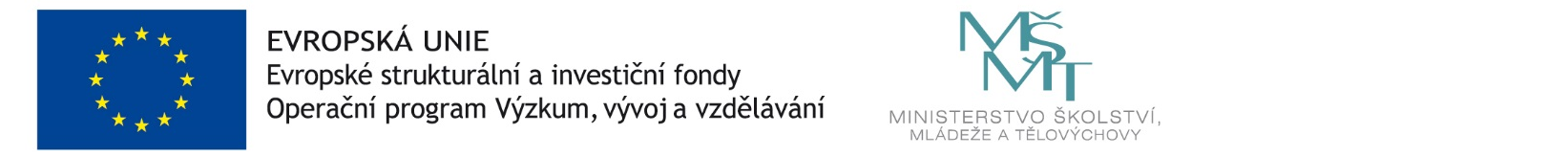 